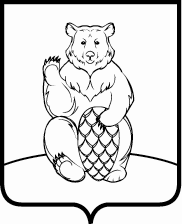 СОВЕТ ДЕПУТАТОВ ПОСЕЛЕНИЯ МИХАЙЛОВО-ЯРЦЕВСКОЕ  В ГОРОДЕ МОСКВЕР Е Ш Е Н И Е05 ноября 2020г.                                                                                                            №4/15Об утверждении перечня мероприятий, адресных перечней в сфере жилищно-коммунального хозяйства, благоустройства и дорожной деятельности на территории поселения Михайлово-Ярцевскоев 2021 годуВ соответствии с Федеральным законом от 06.10.2003 №131-ФЗ «Об общих принципах организации местного самоуправления в Российской Федерации», Законом города Москвы от 06.11.2002 №56 «Об организации местного самоуправления в городе Москве», руководствуясь Уставом поселения Михайлово-Ярцевское в городе Москве,СОВЕТ ДЕПУТАТОВ ПОСЕЛЕНИЯ МИХАЙЛОВО-ЯРЦЕВСКОЕРЕШИЛ:1. Утвердить Адресный перечень объектов дорожного хозяйства поселения Михайлово-Ярцевское в городе Москве, подлежащих содержанию в 2021 году, (Приложение 1). 2. Утвердить Адресный перечень объектов дорожного хозяйства поселения Михайлово-Ярцевское в городе Москве, подлежащих ремонту в 2021 году, (Приложение 2).3. Утвердить Адресный перечень объектов дорожного хозяйства поселения Михайлово-Ярцевское в городе Москве, подлежащих нанесению разметки в 2021 году (Приложение 3). 4. Утвердить Адресный перечень объектов дорожного хозяйства поселения Михайлово-Ярцевское в городе Москве, подлежащих паспортизации (актуализации) в 2021 году (Приложение 4). 5. Утвердить Адресный перечень объектов жилищного фонда для проведения работ по выборочному ремонту жилых домов поселения Михайлово-Ярцевское в городе Москве в 2021 году (Приложение 5). 6. Утвердить Адресный перечень по благоустройству территории жилой застройки поселения Михайлово-Ярцевское в 2021 году (Приложение 6).7. Утвердить Адресный перечень по благоустройству территории общественных пространств в поселении Михайлово-Ярцевское в 2021 году (Приложение 7).8. Утвердить Адресные перечни по комплексному содержанию дворовых территорий и текущему ремонту дворовых территорий и внутриквартальных проездов (Приложение 8).9. Утвердить Адресные перечни по 2-х кратной санитарной обработке территории (Приложение 9).10. Утвердить Адресный перечень по регулированию численности безнадзорных и бесхозяйных животных на территории поселения Михайлово-Ярцевское (Приложение 10).11. Утвердить Адресный перечень по нанесению (обновлению) разметки для спецтехники на дворовых территориях поселения Михайлово-Ярцевское (Приложение 11).12. Утвердить Адресные перечни по окосу и проведению химических мероприятий по уничтожению борщевика Сосновского (Приложение 12).13. Утвердить Адресные перечни по санитарной очистке территории, ликвидация навалов мусора, ликвидация очаговых навалов мусора и несанкционированных свалок (Приложение 13).14. Утвердить Адресные перечни по тематическому оформлению территории поселения Михайлово-Ярцевское (Приложение 14).15. Утвердить Адресные перечни по очистке и дезинфекции источников нецентрализованного водоснабжения (колодцев) в населенных пунктах поселения Михайлово-Ярцевское (Приложение 15).16. Утвердить Адресные перечни по удалению сухостойных, аварийных, ветровальных деревьев на территории поселения Михайлово-Ярцевское (Приложение 16).17. Внести утвержденные перечни мероприятий и адресные перечни в соответствующие муниципальные программы на 2020 год и плановый период 2021 и 2022 годов.18. Разместить на официальном сайте администрации поселения Михайлово-Ярцевское в информационно-телекоммуникационной сети «Интернет».19. Настоящее решение вступает в силу со дня его принятия.20. Контроль за выполнением настоящего решения возложить на Главу поселения Г.К.Загорского.                Глава поселения                                               Г.К. ЗагорскийАдресный перечень объектов дорожного хозяйства поселения Михайлово-Ярцевское в городе Москве, подлежащих содержанию в 2021 году Адресный перечень объектов дорожного хозяйства поселения Михайлово-Ярцевское в городе Москве, подлежащих ремонту в 2021 году Адресный перечень объектов дорожного хозяйства поселения Михайлово-Ярцевское в городе Москве, подлежащих нанесению разметки в 2021 году Адресный перечень объектов дорожного хозяйства поселения Михайлово-Ярцевское в городе Москве, подлежащих паспортизации (актуализации) в 2021 году Адресный перечень объектов жилищного фонда для проведения работ по очистке кровель, ВКГО, поверке, техническому обслуживанию и ремонту приборов учетажилых домов поселение Михайлово-Ярцевское в 2021 годуАдресный перечень благоустройства территории жилой застройки поселения Михайлово-Ярцевское в 2021 году															Приложение 7															к решению Совета депутатов															поселения Михайлово-Ярцевское 															в городе Москве от 05.11.2020 №4/15Адресный перечень по благоустройству территории общественных пространств в поселении Михайлово-Ярцевское в 2021 годуАдресные перечнипо комплексному содержанию дворовых территорий и текущему ремонту дворовых территорий и внутриквартальных проездов в 2021 годуАдресные перечнипо 2-х кратной санитарной обработке территории в 2021 годуПротивоклещевая обработка на территории поселения Михайлово-ЯрцевскоеПротивомалярийная обработка водоемов поселения Михайлово-Ярцевское Адресный перечень по регулированию численности безнадзорных и бесхозяйных животных на территории поселения Михайлово-Ярцевское в 2021 годуПоселение Михайлово-Ярцевское (по заявкам жителей)Адресный перечень по нанесению (обновлению) разметки для спецтехники на дворовых территориях поселения Михайлово-Ярцевское в 2021 годув 2020 гАдресные перечни по окосу и проведению химических мероприятий по уничтожению борщевика Сосновского в 2021 годуПоселение Михайлово-Ярцевское Приложение №12в 202уАдресные перечнипо санитарной очистке территории, ликвидация навалов мусора, ликвидация очаговых навалов мусора и несанкционированных свалок в 2021 годуПоселение Михайлово-Ярцевскоев 2020дуАдресные перечни по тематическому оформлению территорииПоселение Михайлово-Ярцевское, пос. Шишкин ЛесПриложение №14в уАдресные перечни по очистке и дезинфекции источников нецентрализованного водоснабжения (колодцев) в населенных пунктах поселения Михайлово-Ярцевское в 2021 годуПрл1520Адресные перечни по выполнению работ по удалению сухостойных, аварийных, ветровальных деревьев на территории поселения Михайлово-Ярцевское в 2021 годуПоселение Михайлово-Ярцевское№ п/пНаименование ОДХВид работ1д.АкуловоСодержание2д.Дешино. Дорога от д.1 до р.ПахраСодержание3д.Дешино. Дорога от ММК до д.55Содержание4д.Дровнино, ул.ЦентральнаяСодержание5д.Дровнино. Дорога к СНТ "Красная Пахра"Содержание6д.Дровнино. Дорога от д.1 до д.61Содержание7д.ЗаболотьеСодержание8д.ИсаковоСодержание9д.Исаково, ул.Исаково-2Содержание10д.Исаково, ул.Исаково-3Содержание11д.Исаково. Дорога ул.Исаково-2 от уч.285 до уч.129Содержание12д.Конаково, ул.Конаково-1Содержание13д.Конаково, ул.Конаково-2Содержание14д.Конаково, ул.ПолянкаСодержание15д.Конаково. Дорога от ММК до д.1Содержание16д.ЛужкиСодержание17д.Лужки. Дорога к КП "РАО Газпром"Содержание18д.Новомихайловское. Дорога от "ММК-Шишкин Лес-Михайловское-Секерино" до д.1 д.ИсаковоСодержание19д.Новомихайловское. Дорога от "ММК-Шишкин Лес-Михайловское-Секерино" до д.2 д.НовомихайловскоеСодержание20д.Новомихайловское. Дорога от "ММК-Шишкин Лес-Михайловское-Секерино" до р.ПахраСодержание21д.Новомихайловское. Дорога от д.19 пос. Шишкин Лес до д.61А д.НовомихайловскоеСодержание22д.Пудово-Сипягино. Дорога от д.7 до д.21Содержание23д.Пудово-Сипягино. Дорога от уч.38 до уч.24Содержание24д.Пудово-Сипягино. Дорога от уч.55 до уч.32Содержание25д.Сенькино-Секерино, ул.Секерино-3Содержание26д.Сенькино-Секерино, ул.Сенькино-2Содержание27д.Сенькино-Секерино, ул.Сенькино-3Содержание28д.Сенькино-Секерино, ул.Сенькино-4Содержание29д.Сенькино-Секерино. Дорога от д.10 до д.17Содержание30д.Сенькино-Секерино. Дорога от д.161 до д.1Содержание31д.Сенькино-Секерино. Дорога от д.23 до УЗТП-7Содержание32д.Сенькино-Секерино. Дорога от д.35 до д.121Содержание33д.Сенькино-Секерино. Дорога от д.56 до д.72Содержание34д.Сенькино-Секерино. Дорога ул.Сенькино-2, от уч.33 до уч.73Содержание35д.Сенькино-Секерино. Дорога ул.Сенькино-2, от уч.35 до уч.44Содержание36д.Сенькино-Секерино. Дорога ул.Сенькино-2, от уч.67 до уч.25Содержание37д.Терехово, пер.Огородный, от уч.52 до "ММК-Терехово"Содержание38д.Терехово, пер.Цветочный, от уч.320 до "ММК-Терехово"Содержание39д.Терехово, ул. Дачная от уч.43 до уч.125 д.ТереховоСодержание40д.Терехово, ул.Березовая, от уч.316 до "ММК-Терехово"Содержание41д.Терехово, ул.Садовая, от уч.139 до уч.173Содержание42д.Терехово, ул.Садовая, от уч.296 до уч.222Содержание43д.Терехово, ул.Терехово-2Содержание44д.Терехово. Дорога от "ММК-Терехово" д.1 до ул.ДачнаяСодержание45д.Терехово. Дорога от уч.151 до "ММК-Терехово"Содержание46д.Терехово. Дорога от уч.93 до "ММК-Терехово"Содержание47д.Ярцево, ул.Ярцевские ПоляныСодержание48д.Ярцево. Дорога "д.Ярцево-д.Заболотье-д.Пудово-Сипягино"Содержание49д.Ярцево. Дорога от д.26 до д.38Содержание50д.Ярцево. Дорога от д.56 до уч.342Содержание51д.Ярцево. Дорога от д.98 до д.87Содержание52д.Ярцево. Дорога от уч.342 до уч.43Содержание53д.Ярцево. Дорога от уч.48 до уч.33Содержание54Дорога к ДК "Конверсия"Содержание55Дорога к ДСК "Заречье"Содержание56Дорога к ДСПК "Шишкино"Содержание57Дорога к ЖСК "РАО Газпром"Содержание58Дорога к СНТ "Акулово"Содержание59Дорога к СНТ "Березка"Содержание60Дорога к СНТ "Музыкант"Содержание61Дорога к СНТ "Пахра"Содержание62Дорога к СНТ "Полянка"Содержание63Дорога к СНТ "Ярцево" и СНТ "Полёт"Содержание64Дорога ТСЖ "Северянин"-д.Пудово-Сипягино-д.АкуловоСодержание65пос. Армейский. Дорога СНТ "Металлург-1", СНТ "Металлург-2, СНТ "Красная Пахра"Содержание66пос.д.о. "Плесково"Содержание67пос.Михайловского лесничестваСодержание68пос.Секерино. Дорога от д.1 до д.2Содержание69пос.Шишкин Лес, ул.ЗаречнаяСодержание70пос.Шишкин Лес. Дорога от "ММК-Шишкин Лес-Михайловское-Секерино" до д.20Содержание71пос.Шишкин Лес. Дорога от д.1 до стр.37Содержание72пос.Шишкин Лес. Дорога от д.7 до стр.41Содержание73пос.Шишкин Лес. Дорога от ЗТП-708 до стр.33Содержание74пос.Шишкин Лес. Дорога от стр.31 до стр.51Содержание75с.Михайловское, ул.СанаторнаяСодержание76с.Михайловское. Дорога от "ММК-Шишкин Лес-Секерино" до д.3Содержание77с.Михайловское. Дорога от д.17 до ул.СанаторнаяСодержание78д.Пудово-Сипягино. Дорога от д.48 до д.52Содержание79д.Сенькино-Секерино, ул.Секерино-2Содержание80Дорога к СНТ "Бабенки-1"Содержание81пос.Шишкин Лес. Дорога к пожарному ДЕПОСодержание№ п/пНаименование ОДХВид работ1д.Ярцево. Дорога от д.56 до уч.342Текущий ремонт2д.Ярцево. Дорога от уч.342 до уч.43Текущий ремонт3Дорога ТСЖ "Северянин"-д.Пудово-Сипягино-д.АкуловоТекущий ремонт4пос.Секерино. Дорога от д.1 до д.2Текущий ремонт5пос.Шишкин Лес, ул.ЗаречнаяТекущий ремонт№ п/пНаименование ОДХВид работ1д.ИсаковоНанесение разметки2д.Новомихайловское. Дорога от "ММК-Шишкин Лес-Михайловское-Секерино" до д. 1  д. ИсаковоНанесение разметки3пос.Шишкин Лес. Дорога от д.7 до стр.41Нанесение разметки4пос.Шишкин Лес.Дорога от д.1 до стр.37Нанесение разметки5пос.ШишкинЛес.Дорога от ЗТП-708 до стр. 33Нанесение разметки6с.Михайловское. Дорога от д.17 до ул.Санаторная№ п/пНаименование ОДХВид работ1д.АкуловоАктуализация паспорта2д.Дешино. Дорога от д.1 до р.ПахраАктуализация паспорта3д.Дешино. Дорога от ММК до д.55Актуализация паспорта4д.Дровнино. Дорога от д.1 до д.61Актуализация паспорта5д.ЗаболотьеАктуализация паспорта6д.ИсаковоАктуализация паспорта7д.Конаково. Дорога от ММК до д.1Актуализация паспорта8д.ЛужкиАктуализация паспорта9д.Новомихайловское. Дорога от "ММК-Шишкин Лес-Михайловское-Секерино" до д.1 д.ИсаковоАктуализация паспорта10д.Терехово. Дорога от "ММК-Терехово" д.1 до ул.ДачнаяАктуализация паспорта11д.Ярцево. Дорога от д.98 до д.87Актуализация паспорта12Дорога к СНТ "Ярцево" и СНТ "Полёт"Актуализация паспорта13пос.Шишкин Лес. Дорога от д.1 до стр.37Актуализация паспорта14пос.Шишкин Лес. Дорога от д.7 до стр.41Актуализация паспорта№ п/пАдресный переченьВид работ1пос.Шишкин Лес, дом 2Поверка, текущий ремонт общедомовых проборов учета тепловой энергии и теплоносителя (ЦО и ГВС)2Михайловское, дом 17Поверка, текущий ремонт общедомовых проборов учета тепловой энергии и теплоносителя (ЦО и ГВС)3Михайловское д.17Абонентское обслуживание кровель домов с скатной кровлей в зимний период4Курорт Михайловское д.10Абонентское обслуживание кровель домов с скатной кровлей в зимний период5Секерино д.2Абонентское обслуживание кровель домов с скатной кровлей в зимний период6Шишкин Лес д.3Абонентское обслуживание кровель домов с скатной кровлей в зимний период7Шишкин Лес д.4Абонентское обслуживание кровель домов с скатной кровлей в зимний период8Дома отдыха Плесково пос., д. 1Проверка внутриквартирного газового оборудования 9Дома отдыха Плесково пос., д. 2Проверка внутриквартирного газового оборудования 10Михайловское с., курорт "Михайловское", д. 10Проверка внутриквартирного газового оборудования 11Михайловское с.,  д. 17Проверка внутриквартирного газового оборудования 12Секерино пос., д. 1Проверка внутриквартирного газового оборудования 13Секерино пос., д. 2Проверка внутриквартирного газового оборудования 14Шишкин Лес пос., д. 1Проверка внутриквартирного газового оборудования 15Шишкин Лес пос., д. 2Проверка внутриквартирного газового оборудования 16Шишкин Лес пос., д. 3Проверка внутриквартирного газового оборудования 17Шишкин Лес пос., д. 4Проверка внутриквартирного газового оборудования 18Шишкин Лес пос., д. 7Проверка внутриквартирного газового оборудования 19Шишкин Лес пос., д. 8Проверка внутриквартирного газового оборудования 20Шишкин Лес пос., д. 10Проверка внутриквартирного газового оборудования 21Шишкин Лес пос., д. 11Проверка внутриквартирного газового оборудования 22Шишкин Лес пос., д. 12Проверка внутриквартирного газового оборудования 23Шишкин Лес пос., д. 13Проверка внутриквартирного газового оборудования 24Шишкин Лес пос., д. 14Проверка внутриквартирного газового оборудования 25Шишкин Лес пос., д. 15Проверка внутриквартирного газового оборудования 26Шишкин Лес пос., д. 17Проверка внутриквартирного газового оборудования 27Шишкин Лес пос., д. 18Проверка внутриквартирного газового оборудования 28Шишкин Лес пос., д. 19Проверка внутриквартирного газового оборудования 29Шишкин Лес пос., д. 20Проверка внутриквартирного газового оборудования 30Шишкин Лес пос., д. 21Проверка внутриквартирного газового оборудования 31Шишкин Лес пос., д. 22Проверка внутриквартирного газового оборудования 32Шишкин Лес пос., д. 23Проверка внутриквартирного газового оборудования 33Шишкин Лес пос., д. 1Техническое обслуживание общедомовых проборов учета тепловой энергии и теплоносителя (ЦО и ГВС)34Шишкин Лес пос., д. 2Техническое обслуживание общедомовых проборов учета тепловой энергии и теплоносителя (ЦО и ГВС)35Шишкин Лес пос., д. 3Техническое обслуживание общедомовых проборов учета тепловой энергии и теплоносителя (ЦО и ГВС)36Шишкин Лес пос., д. 4Техническое обслуживание общедомовых проборов учета тепловой энергии и теплоносителя (ЦО и ГВС)37Шишкин Лес пос., д. 7Техническое обслуживание общедомовых проборов учета тепловой энергии и теплоносителя (ЦО и ГВС)38Шишкин Лес пос., д. 8Техническое обслуживание общедомовых проборов учета тепловой энергии и теплоносителя (ЦО и ГВС)39Шишкин Лес пос., д. 10Техническое обслуживание общедомовых проборов учета тепловой энергии и теплоносителя (ЦО и ГВС)40Шишкин Лес пос., д. 11Техническое обслуживание общедомовых проборов учета тепловой энергии и теплоносителя (ЦО и ГВС)41Шишкин Лес пос., д. 12Техническое обслуживание общедомовых проборов учета тепловой энергии и теплоносителя (ЦО и ГВС)42Шишкин Лес пос., д. 13Техническое обслуживание общедомовых проборов учета тепловой энергии и теплоносителя (ЦО и ГВС)43Шишкин Лес пос., д. 14Техническое обслуживание общедомовых проборов учета тепловой энергии и теплоносителя (ЦО и ГВС)44Шишкин Лес пос., д. 15Техническое обслуживание общедомовых проборов учета тепловой энергии и теплоносителя (ЦО и ГВС)45Шишкин Лес пос., д. 16Техническое обслуживание общедомовых проборов учета тепловой энергии и теплоносителя (ЦО и ГВС)46Шишкин Лес пос., д. 17Техническое обслуживание общедомовых проборов учета тепловой энергии и теплоносителя (ЦО и ГВС)47Шишкин Лес пос., д. 18Техническое обслуживание общедомовых проборов учета тепловой энергии и теплоносителя (ЦО и ГВС)48Шишкин Лес пос., д. 19Техническое обслуживание общедомовых проборов учета тепловой энергии и теплоносителя (ЦО и ГВС)49Шишкин Лес пос., д. 20Техническое обслуживание общедомовых проборов учета тепловой энергии и теплоносителя (ЦО и ГВС)50Шишкин Лес пос., д. 21Техническое обслуживание общедомовых проборов учета тепловой энергии и теплоносителя (ЦО и ГВС)51Шишкин Лес пос., д. 22Техническое обслуживание общедомовых проборов учета тепловой энергии и теплоносителя (ЦО и ГВС)52Шишкин Лес пос., д. 23Техническое обслуживание общедомовых проборов учета тепловой энергии и теплоносителя (ЦО и ГВС)53Дома отдыха Плесково пос., д. 1Техническое обслуживание общедомовых проборов учета тепловой энергии и теплоносителя (ЦО и ГВС)54Дома отдыха Плесково пос., д. 2Техническое обслуживание общедомовых проборов учета тепловой энергии и теплоносителя (ЦО и ГВС)55Михайловское с., курорт "Михайловское", д. 10Техническое обслуживание общедомовых проборов учета тепловой энергии и теплоносителя (ЦО и ГВС)56Михайловское с.,  д. 17Техническое обслуживание общедомовых проборов учета тепловой энергии и теплоносителя (ЦО и ГВС)57Секерино пос., д. 2Техническое обслуживание общедомовых проборов учета тепловой энергии и теплоносителя (ЦО и ГВС)58Секерино пос., д. 1АТехническое обслуживание общедомовых проборов учета тепловой энергии и теплоносителя (ЦО и ГВС)59Шишкин Лес пос., д. 5Демонтаж общедомовых проборов учета тепловой энергии и теплоносителя (ЦО и ГВС)60Шишкин Лес пос., д. 6Демонтаж общедомовых проборов учета тепловой энергии и теплоносителя (ЦО и ГВС)61Шишкин Лес пос., д. 9Демонтаж общедомовых проборов учета тепловой энергии и теплоносителя (ЦО и ГВС)62Шишкин Лес пос., д. 1Содержание и ремонт информационных щитов в МКД63Шишкин Лес пос., д. 2Содержание и ремонт информационных щитов в МКД64Шишкин Лес пос., д. 3Содержание и ремонт информационных щитов в МКД65Шишкин Лес пос., д. 4Содержание и ремонт информационных щитов в МКД66Шишкин Лес пос., д. 7Содержание и ремонт информационных щитов в МКД67Шишкин Лес пос., д. 8Содержание и ремонт информационных щитов в МКД68Шишкин Лес пос., д. 10Содержание и ремонт информационных щитов в МКД69Шишкин Лес пос., д. 11Содержание и ремонт информационных щитов в МКД70Шишкин Лес пос., д. 12Содержание и ремонт информационных щитов в МКД71Шишкин Лес пос., д. 13Содержание и ремонт информационных щитов в МКД72Шишкин Лес пос., д. 14Содержание и ремонт информационных щитов в МКД73Шишкин Лес пос., д. 15Содержание и ремонт информационных щитов в МКД74Шишкин Лес пос., д. 16Содержание и ремонт информационных щитов в МКД75Шишкин Лес пос., д. 17Содержание и ремонт информационных щитов в МКД76Шишкин Лес пос., д. 18Содержание и ремонт информационных щитов в МКД77Шишкин Лес пос., д. 19Содержание и ремонт информационных щитов в МКД78Шишкин Лес пос., д. 20Содержание и ремонт информационных щитов в МКД79Шишкин Лес пос., д. 21Содержание и ремонт информационных щитов в МКД80Шишкин Лес пос., д. 22Содержание и ремонт информационных щитов в МКД81Шишкин Лес пос., д. 23Содержание и ремонт информационных щитов в МКД82Шишкин Лес пос., д. 21 корп.1Содержание и ремонт информационных щитов в МКД83Шишкин Лес пос., д. 9 корп 1Содержание и ремонт информационных щитов в МКД84Дома отдыха Плесково пос., д. 1Содержание и ремонт информационных щитов в МКД85Дома отдыха Плесково пос., д. 2Содержание и ремонт информационных щитов в МКД86Михайловское с., курорт "Михайловское", д. 10Содержание и ремонт информационных щитов в МКД87Михайловское с.,  д. 17Содержание и ремонт информационных щитов в МКД88Секерино пос., д. 1Содержание и ремонт информационных щитов в МКД89Секерино пос., д. 2Содержание и ремонт информационных щитов в МКД90Секерино пос., д. 1АСодержание и ремонт информационных щитов в МКД№ п/пАдрес объекта (наименование объекта)Вид работ1дер. Дровнино, д.22Устройство АБП, резинового покрытия на детской площадке1дер. Дровнино, д.22Устройство дорожно-тропиночной сети 1дер. Дровнино, д.22Устройство газона, установка урн2дер. Дровнино, д.50Устройство АБП, резинового покрытия на детской площадке2дер. Дровнино, д.50Устройство АБП, резинового покрытия на спортивной площадке2дер. Дровнино, д.50Устройство АБП, резинового покрытия на спортивной площадке2дер. Дровнино, д.50Установка ограждения2дер. Дровнино, д.50Установка МАФ, скамеек, урн, установка ограждения2дер. Дровнино, д.50Устройство навеса для тренажеров2дер. Дровнино, д.50Устройство дорожно-тропиночной сети2дер. Дровнино, д.50Озеленение2дер. Дровнино, д.50Устройство газона3дер. Акулово, д.8Устройство АБП, резиновое покрытие на детской площадке3дер. Акулово, д.8Устройство резинового покрытия на спортивной площадке3дер. Акулово, д.8Устройство дорожно-тропиночной сети3дер. Акулово, д.8Устройство газона4СНТ «Красная Пахра», вблизи д.ДровниноУстройство АБП, резинового покрытия, устройство ограждения на детской  площадке4СНТ «Красная Пахра», вблизи д.ДровниноУстройство дорожно-тропиночной сети4СНТ «Красная Пахра», вблизи д.ДровниноУстройство газона5пос. Шишкин лес, д. 15аРемонт АБП6д. Новомихайловское д.50 – д. Исаково д.24Устройство дорожно-тропиночной сети7пос. Шишкин лес, ул. ЗаречнаяУстройство резинового покрытия на детской площадке7пос. Шишкин лес, ул. ЗаречнаяУстройство дорожно-тропиночной сети7пос. Шишкин лес, ул. ЗаречнаяУстановка ограждения7пос. Шишкин лес, ул. ЗаречнаяУстановка МАФ, парковых диванов, урн8д. ЯрцевоУстройство АБП покрытия на спортивной площадке9д.Плесково-ТСХ, вблизи МКД влд.9, к.1Устройство АБП покрытия на спортивной площадке10пос. Шишкин лес, вблизи дома 36АОграждение мастерских11пос.Шишкин Лес, стр.28Ремонт обелиска12д.Конаково д.34Устройство лестницы с поручними13пос.Шишкин Лес, стр.31Выполнение работ по благоустройству мастерских14пос.Шишкин Лес, д.22Устройство лестницы с поручними15пос.Шишкин Лес, д.16Ремонт дорожно-тропиночной сети16пос.Шишкин Лес, д.21Устройство тротуара17пос. Шишкин лес, д.13, д.23Устройство резинового покрытия18дер. Дешино, д.20Устройство резинового покрытия с основанием19дер. Лужки, д.145Устройства тротуара, цветочного оформления и озеленения20пос.Шишкин Лес, д.Акулово, д.Дешино, пос.д/о Плесково, д.Дровнино, д.Заболотье, д.исаково, д.Конаково, д.Лужки, пос.Михайловского Лесничества, с.Михайловское, д.Новомихайловское, д.Пудово-Сипягино, пос.Секерино, д.Сенькино-Секерино, д.Терехово, д.ЯрцевоСодержание и ремонт стендов21поселение Михайлово-ЯрцевскоеИзготовление и установка информационных табличек22дер.Исаково, ул.Исаково-2, д.103Устройство водопереливной трубы23поселение Михайлово-ЯрцевскоеОзеленение территории24поселение Михайлово-ЯрцевскоеИзготовление и установка информационных щитов и стендов№ п/пАдрес объекта (наименование объекта)Вид работ1пос.Сенькино-Секерино, стр.135Изготовление проектно-сметной документации на благоустройство территории    2пос.Шишкин Лес, вблизи МКД влд.9, к.1Технический надзор (строительный контроль) за исполнением работ3пос.Шишкин Лес, вблизи МКД влд.9, к.1Авторский надзор за исполнением работ4пос.Шишкин Лес, вблизи МКД влд.9, к.1Вертикальная планировка4пос.Шишкин Лес, вблизи МКД влд.9, к.1Устройство дорожно-тропиночной сети4пос.Шишкин Лес, вблизи МКД влд.9, к.1Устройство площадок с резиновым покрытием4пос.Шишкин Лес, вблизи МКД влд.9, к.1Устройство газона4пос.Шишкин Лес, вблизи МКД влд.9, к.1Установка МАФ4пос.Шишкин Лес, вблизи МКД влд.9, к.1Посадка деревьев, кустарников4пос.Шишкин Лес, вблизи МКД влд.9, к.1Установка поручней4пос.Шишкин Лес, вблизи МКД влд.9, к.1Устройство настилов4пос.Шишкин Лес, вблизи МКД влд.9, к.1Устройство перехода с лестницей4пос.Шишкин Лес, вблизи МКД влд.9, к.1Установка ограждения№ п/пАдресВид работДворовые территории МКДДворовые территории МКДДворовые территории МКД1пос. Шишкин лес д. 1,2,3,4,5,6,7,8,9,9/1содержание и текущий ремонт дворовых территорий и внутриквартальных проездов. Содержание объектов озеленения.2пос. Шишкин лес д. 10,11,12,13,14,15,16,18,23содержание и текущий ремонт дворовых территорий и внутриквартальных проездов. Содержание объектов озеленения.3пос. Шишкин лес д. 17,19,20,21,22,21/1содержание и текущий ремонт дворовых территорий и внутриквартальных проездов. Содержание объектов озеленения.4с. Михайловское д.17содержание и текущий ремонт дворовых территорий и внутриквартальных проездов. Содержание объектов озеленения.5пос. д.о. Плесково д.1,2содержание и текущий ремонт дворовых территорий и внутриквартальных проездов. Содержание объектов озеленения.6пос. Секерино д.1, 1а, 2содержание и текущий ремонт дворовых территорий и внутриквартальных проездов. Содержание объектов озеленения.7с. Михайловское, курорт «Михайловское», д.10содержание и текущий ремонт дворовых территорий и внутриквартальных проездов. Содержание объектов озеленения.ДеревниДеревниДеревни1д. Дровниносодержание и текущий ремонт детских и спортивных, контейнерных площадок 2д. Ярцевосодержание и текущий ремонт детских и спортивных, контейнерных площадок3д. Конаковосодержание и текущий ремонт детской, контейнерных площадок4д. Тереховосодержание и текущий ремонт детских и спортивных, контейнерных площадок5д. Дешиносодержание и текущий ремонт детской, контейнерных площадок6д. Пудово-Сипягиносодержание и текущий ремонт детской площадки7д. Сенькино-Секериносодержание и текущий ремонт детско-спортивной, контейнерных  площадок8д. Лужкисодержание и текущий ремонт детских и спортивных, контейнерных площадок9д. Заболотьесодержание и текущий ремонт контейнерных площадок10д.Новомихайловскоесодержание и текущий ремонт общественного пространства 11Исаково, д.100содержание и текущий ремонт ДТС12д.Акуловосодержание и текущий ремонт детских и спортивных площадок13пос. Д/о Плесково,  СНТ "Тимирязевец»содержание и текущий ремонт детских и спортивных площадок14д.Дровнино, СНТ "Кр.Пахра"содержание и текущий ремонт детской площадки15с. Михайловское, ул.Санаторная содержание и текущий ремонт ДТС16д. Дровнино, ул. Центральная, д.19содержание и текущий ремонт детской площадкиСкверы и общественные пространстваСкверы и общественные пространстваСкверы и общественные пространства1Общественное пространство пос. Шишкин Лес, вблизи д.д.1, 2 , 3, 4, 5, 6, 7, 8, 9содержание и текущий ремонт. Содержание объектов озеленения.2Сквер у администрации д.40, д.41содержание и текущий ремонт. Содержание объектов озеленения.3пос. Шишкин лес, д.43 (вблизи храма)содержание4Общественное пространство пос. Шишкин Лес, вблизи стр.36содержание и текущий ремонт5Общественное пространство пос. Шишкин лес, вблизи МКД влд.9, кор.1содержаниеВнутриквартальные проезды и тротуарыВнутриквартальные проезды и тротуарыВнутриквартальные проезды и тротуары1Внутриквартальная подъездная дорога пос.Шишкин Лес (к мастерским)содержание и текущий ремонт2Тротуар пос.Шишкин Лессодержание и текущий ремонт3Тротуар д.Новомихайловскоесодержание и текущий ремонт4Тротуар пос.Секерино от ПЧ до автобазысодержание и текущий ремонт№ п/п Адрес1г. Москва, поселение Михайлово-Ярцевское,  пос. Шишкин Лес,  Общественное пространство у д.д.1,2,3,4,5,62г. Москва, поселение Михайлово-Ярцевское, д. Новомихайловское, Общественное пространство возле д.293г. Москва, поселение Михайлово-Ярцевское,  пос. Секерино, дворовая территория д.д. 1, 1А, 2№ п/пНаименование и адрес водоемаВид водоема(регистрационный номер)№ п/пНаименование и адрес водоемаВид водоема(регистрационный номер)1д. АкуловоПруд (№1)2д. АкуловоПруд (№2)3д. ДешиноПруд (№1)4д. ДешиноПруд (№2)5д.ДровниноПруд (№1)6д. ДровниноПруд (№2)7д. ИсаковоПруд (№1)8д.ИсаковоПруд (№2)9п. Михайловского лесничестваПруд10д. Пудово-СипягиноПруд (№1)11д. Сенькино-СекериноПруд (№1)12д. Сенькино-СекериноПруд (№3)13д. ТереховоПруд (№1)14д. ТереховоПруд (№2)15д. ЯрцевоПруд (№1)16д. ЯрцевоПруд (№2)17д. ЯрцевоПруд (№3)№ п/пАдресный перечень нанесения разметки1Пос. Шишкин Лес, д. 12Пос. Шишкин Лес, д. 23Пос. Шишкин Лес, д. 34Пос. Шишкин Лес, д. 45Пос. Шишкин Лес, д. 56Пос. Шишкин Лес, д. 67Пос. Шишкин Лес, д. 78Пос. Шишкин Лес, д. 89Пос. Шишкин Лес, д. 910Пос. Шишкин лес, влд. 9 корп.111Пос. Шишкин Лес, д. 1112Пос. Шишкин Лес, д.д.10,1213Пос. Шишкин Лес, д. 1414Пос. Шишкин Лес, д.д.13,1515Пос. Шишкин Лес, д. 1616Пос. Шишкин Лес, д. 1717Пос. Шишкин Лес, д. 1818Пос. Шишкин Лес, д. 1919Пос. Шишкин Лес, д. 2020Пос. Шишкин Лес, д. 2121Пос. Шишкин Лес, д. 21, корп. 122Пос. Шишкин Лес, д. 2223Пос. Шишкин Лес, д. 23Пос. Шишкин Лес, д. 21/1, д.9/1№ п/пАдрес1д. Акулово, д. 122д. Дешино,  д. 113д. Дешино, д. 124д. Дровнино д.115д. Дровнино, д. 296д. Дровнино, д. 487д.Исаково, д.148д. Исаково, д.289д.Конаково,  д. 810д. Конаково, д. 2211д. Конаково, д. 3412д. Конаково, д. 4613д. Лужки, д.2114д. Лужки,   д.3715д. Новомихайловское,  д.1016д. Новомихайловское, д.3817д. Сенькино-Секерино, д.718д. Сенькино-Секерино, д.2319д. Сенькино-Секерино, д. 3620д.Терехово,  д.321д. Терехово,  д.922д. Терехово, д.2223д. Ярцево,  д.724д. Ярцево,  д.88